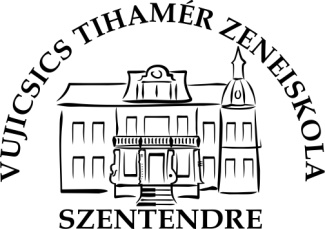 OM: 040006titkarsag@vujicsics.net		www.vujicsics.net2000 Szentendre, Duna korzó 24.	     26/785-162    30/714-4752    NYILATKOZAT   Növendék neve:I.Jár-e gyermeke a zeneiskola mellett másik művészetoktatási iskolába is?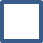 IGEN                                            NEM    	Nyilatkozom, hogy gyermekem másik, államilag támogatott művészeti iskolába is jár. Tudomásul veszem, hogy a jogszabályok alapján emiatt az egyik iskolában - szülői döntésem szerint - magasabb díjat kérhetnek tőlem.Azon iskola, ahol a magasabb díjat fizetem:Neve:Címe:Mióta tanul a másik iskolában?Nyilatkozom, hogy gyermekem NEM jár másik, államilag támogatott művészeti iskolába / ill. nem járok másik művészeti iskolába.II.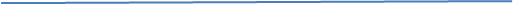 Nyilatkozom, hogy a térítési- és tandíjszabályzatban meghatározott térítési illetve tandíjat a megszabott időben és módon megfizetem, és tudomásul veszem, hogy ennek elmulasztása az oktatás-nevelésből való kizárással jár.III.HOZZÁJÁRULOK                                        NEM JÁRULOK HOZZÁ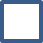 hogy gyermekemről a zeneiskola éves munkatervében rögzített valamennyi programhoz kötődő eseményen fénykép, hang- és videofelvétel készüljön és a zeneiskolával kapcsolatos fórumokon megjelenjen.IV.Nyilatkozom, hogy a honlapunkon található Microsoft Office 365 Education Teams rendszerre vonatkozó adatvédelmi tájékoztatót megismertem, annak tartalmát tudomásul vettem.szülő, vagy 18 év feletti tanuló aláírásaAz aláírt nyilatkozatot a fehervari.nora@vujicsics.net e-mail címre kérjük visszaküldeni.Köszönjük!